Name : ________________________Watercolor Birds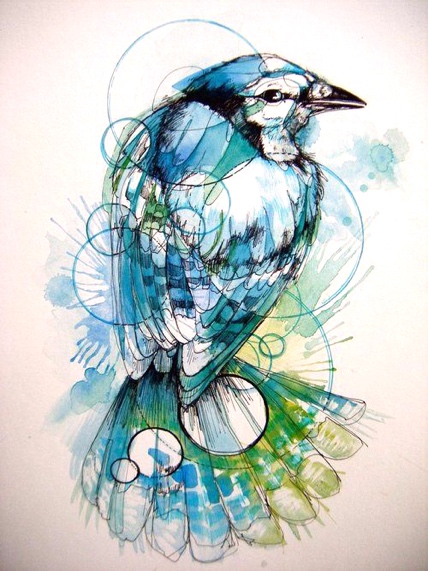  Choose a Bird STYLE and printChoose a bird image.  Zoom in on your bird and print full page.Lay a piece of transparency paper over the bird image and draw your geometric stylized shapes overtop in sharpie.Give the transparency to teacher to be copied (enlarged)Use enlarged drawing to transfer to large watercolor paperSharpie designMix sample of all colors shown in STYLE.  Transfer parts of bird to scrap watercolor paper.  Practice colors, washes, splotches, straw blow, salt, spatter, etc.Complete actual paintingRubricABCD-FBird Design (Sharpie)Use and integration of geometric shapes and use of texture with pen techniques is highly effective.Use and integration of geometric shapes and use of texture with pen techniques is effective.Use and integration of geometric shapes and use of texture with pen techniques is somewhat effective.Use and integration of geometric shapes and use of texture with pen techniques is not effective.Watercolor Technique/ ValueAll watercolor techniques used were done correctly. The piece has a  full range of values.Watercolor techniques used were mostly done correctly. The piece has a  full range of values.All watercolor techniques used were done somewhat correctly. The piece mostly has a  full range of values.Watercolor techniques used were not done correctly. The piece has a small range of values.Bird Design (Watercolor)/ Overall EffectSpecial techniques such as washes, splotches, straw blow, salt, spatter, etc. were used carefully and effectively.  There is a careful study and use of color to create an overall balanced effect.Special techniques such as washes, splotches, straw blow, salt, spatter, etc. were used effectively.  There is mostly careful study and use of color to create an overall balanced effect.Special techniques such as washes, splotches, straw blow, salt, spatter, etc. were used somewhat  effectively.  There is some use of color to create an overall balanced effect.Special techniques such as washes, splotches, straw blow, salt, spatter, etc. were used mostly ineffectively.  There is little study and use of color to create an overall balanced effect.